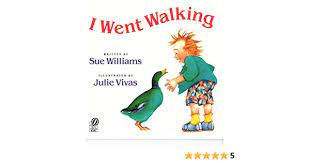 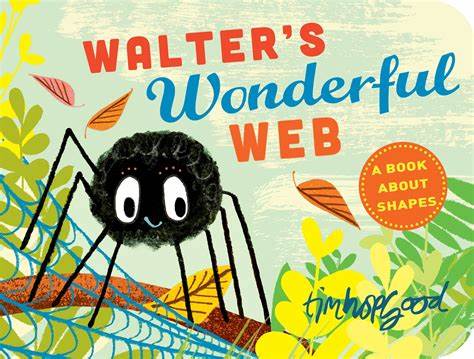 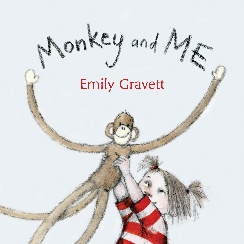 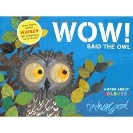 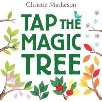 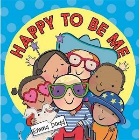 EYFS: Nursery                                                               Sequenced Curriculum - 2021 to 2022New EYFS Framework     EYFS: Nursery                                                               Sequenced Curriculum - 2021 to 2022New EYFS Framework     EYFS: Nursery                                                               Sequenced Curriculum - 2021 to 2022New EYFS Framework     EYFS: Nursery                                                               Sequenced Curriculum - 2021 to 2022New EYFS Framework     EYFS: Nursery                                                               Sequenced Curriculum - 2021 to 2022New EYFS Framework     EYFS: Nursery                                                               Sequenced Curriculum - 2021 to 2022New EYFS Framework     EYFS: Nursery                                                               Sequenced Curriculum - 2021 to 2022New EYFS Framework     Age Related Expectations   * Teaching and learning to be differentiated through short term planning, driven by assessmentConsolidation and revisit of key skills, knowledge and understanding through continuous and enhanced provisionAge Related Expectations   * Teaching and learning to be differentiated through short term planning, driven by assessmentConsolidation and revisit of key skills, knowledge and understanding through continuous and enhanced provisionAge Related Expectations   * Teaching and learning to be differentiated through short term planning, driven by assessmentConsolidation and revisit of key skills, knowledge and understanding through continuous and enhanced provisionAge Related Expectations   * Teaching and learning to be differentiated through short term planning, driven by assessmentConsolidation and revisit of key skills, knowledge and understanding through continuous and enhanced provisionAge Related Expectations   * Teaching and learning to be differentiated through short term planning, driven by assessmentConsolidation and revisit of key skills, knowledge and understanding through continuous and enhanced provisionAge Related Expectations   * Teaching and learning to be differentiated through short term planning, driven by assessmentConsolidation and revisit of key skills, knowledge and understanding through continuous and enhanced provisionAge Related Expectations   * Teaching and learning to be differentiated through short term planning, driven by assessmentConsolidation and revisit of key skills, knowledge and understanding through continuous and enhanced provisionArea of LearningAutumn 1Autumn 2Spring 1Spring 2Summer 1Summer 2Overarching Theme Happy to be me Autumn / CelebrationsAnimal Kingdom Come fly with me Asia Out and about/ no place like home Growing Living things Links to dimensions curriculumCommunication cultureConflict Conflict Conservation Planning around a quality text: To be chosen following children’s interests.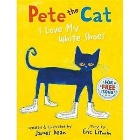 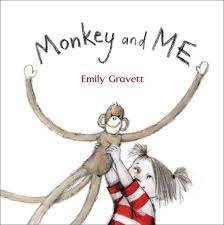 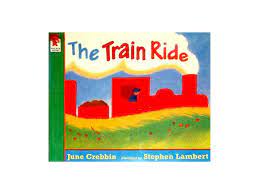 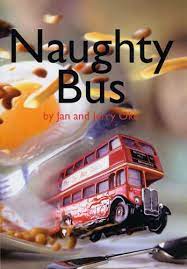 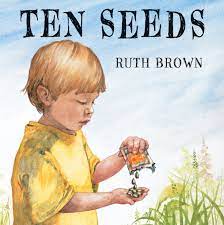 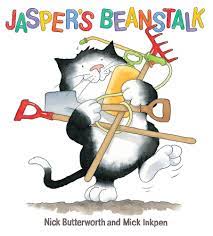 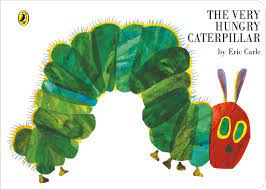 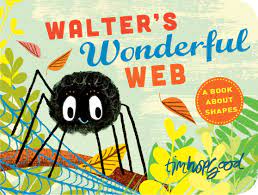 Linked texts My Body My mum and Dad make me laugh When I Grow up My world your world  LuluMonkey PuzzleNursery RhymesOwl Babies – Martin Waddell RamadanChristmas festivals around the worldDear SantaLeaf manNursery RhymesThe Gruffalo We’re going on a leaf huntDear ZooOI Cat Oi dogOi FrogNursery RhymesNursery RhymesEaster festivals around the world Maisy’s Chinese New Year Spots Easter Basket Nursery RhymesThe Tiny Seed Sam Plants and Sunflower TitchNursery RhymesCaterpillar and the bean Butterfly What the ladybird heardPossible line of enquiry/themes/interests  Role play a homeHarvestBonfire night Children in need Changes in environment Mother’s DayCompare Asia to England Food from around the world Toys and movement Planting  and gardening Caring for animals Minibeast environment/hunt Trips/VisitorsEnrichments Visitors:New baby Mums / dads Pet/sTrip:School grounds Forest school /bonfire experience Farm visit Small world wild animals/farm animals Visitor from another country eg china Walk around the school grounds Police visit Garden centre Life cycle of a caterpillar Mini beast visitor Celebrations / Festivals / Special Events BirthdaysBirthdaysHarvest FestivalDiwali / Hannukah ChristmasHalloweenChinese New Year Easter Parental involvement Staggered start Parents meeting Christmas activity morning Nativity/playEaster Activity morning Sharing books with children Parental involvement Key Vocabulary More vocab in short term plansPast and present Before, after, next ,now,day, night, today, grow, change, old young, new, same, different, family, photographBody parts- face teeth knees body back skin family names Leaves leaf rustle woodland animals Celebrate, country, farm, hills, zoo, wildTransport, Train bus push pull float sink occupations police job,Planet, seeds, decay, growth, stem leaf, growing, allotment, recyclingminibeast caterpillar life cycles egg grow change butterfly RationaleChild centred Supports transition from homeTo develop language and comprehension through high quality storyTo show curisosity about the world around themTo appreciaite different culutres in their community and the world around them To ask qustions and relevant comments To look at vocabulary to access a wider curriculum To compare countries and see different places Immerse children in a rich environment of words,To understand their community To be able to invetigate and ask questions To Enhance children’s sense of responsibility for the care of their own environment and the impact it has on the whole world